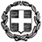 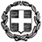   Μαρούσι,  30 - 8 - 2018     Δελτίο ΤύπουΘΕΜΑ: Πρόγραμμα και Εξεταστικά κέντρα για τις Επαναληπτικές Πανελλαδικές εξετάσεις ΓΕΛ και ΕΠΑΛ έτους 2018.Από το Υπουργείο Παιδείας, Έρευνας και Θρησκευμάτων ανακοινώνονται συγκεντρωτικά όλες οι πληροφορίες σχετικά με το πρόγραμμα και τα Εξεταστικά κέντρα των Επαναληπτικών Πανελλαδικών Εξετάσεων ΓΕΛ και ΕΠΑΛ.Α1. ΠΡΟΓΡΑΜΜΑ ΕΠΑΝΑΛΗΠΤΙΚΩΝ ΠΑΝΕΛΛΑΔΙΚΩΝ ΕΞΕΤΑΣΕΩΝ ΕΤΟΥΣ 2018 των ΓΕΛΩς ώρα έναρξης εξέτασης ορίζεται για όλα τα μαθήματα η 16.00 μ.μ.  Η προσέλευση των υποψηφίων στις αίθουσες εξέτασης γίνεται 30 λεπτά τουλάχιστον πριν από την έναρξη των εξετάσεων. Η διάρκεια εξέτασης κάθε μαθήματος ορίζεται σε τρεις (3) ώρες.Οι υποψήφιοι των εσπερινών Λυκείων, ανεξαρτήτως της κατηγορίας με την οποία επέλεξαν να εξεταστούν στις εξετάσεις της τακτικής εξεταστικής περιόδου, συμμετέχουν στις Επαναληπτικές Εξετάσεις μαζί με τους υποψηφίους των ημερησίων Λυκείων. Εξετάζονται στην ίδια ύλη και θέματα με τους υποψηφίους των ημερησίων Λυκείων και διεκδικούν τις ίδιες με αυτούς θέσεις.Οι υποψήφιοι πρέπει να έχουν μαζί τους υποχρεωτικά το δελτίο εξεταζομένου και κατά προτίμηση και την αστυνομική τους ταυτότητα ή διαβατήριο.Α2. Εξεταστικά κέντρα των επαναληπτικών πανελλαδικών εξετάσεων ΓΕΛ.1) Εξεταστικά Κέντρα για τα ΓΕΛ ορίζονται σε Αττική και Θεσσαλονίκη. Ειδικότερα, στην Αττική, ως Εξεταστικό Κέντρο ορίζεται το 9ο ΓΕΛ Αθηνών (Τρώων 2, τκ 11851 Θησείο, τηλ. 210-3474157) της ΔΔΕ Α΄ Αθήνας και στη Θεσσαλονίκη, ως Εξεταστικό Κέντρο ορίζεται το 1ο ΓΕΛ Σταυρούπολης (Πεσόντων Ηρώων 2, τκ 56430, τηλ. 2310-656387) της ΔΔΕ Δυτικής Θεσσαλονίκης.2) Η κατανομή των υποψηφίων ΓΕΛ στα δύο Εξεταστικά κέντρα έχει ως ακολούθως:Α) οι υποψήφιοι που κατέθεσαν Αίτηση-Δήλωση συμμετοχής στις Επαναληπτικές Πανελλαδικές Εξετάσεις ΓΕΛ σε ΕΕΔΔΕ των Περιφερειακών Δ/νσεων Εκπαίδευσης Κρήτης, Νοτίου Αιγαίου, Βορείου Αιγαίου, Πελοποννήσου, Δυτικής Ελλάδας, Στερεάς Ελλάδας, Ιονίου και Αττικής θα εξεταστούν στο Ε.Κ. της Αττικής,Β) οι υποψήφιοι που κατέθεσαν Αίτηση-Δήλωση συμμετοχής στις Επαναληπτικές Πανελλαδικές Εξετάσεις ΓΕΛ σε ΕΕΔΔΕ των Περιφερειακών Δ/νσεων Εκπαίδευσης Ηπείρου, Θεσσαλίας, Δυτικής Μακεδονίας, Κεντρικής Μακεδονίας και Ανατολικής Μακεδονίας-Θράκης θα εξεταστούν στο Ε.Κ. της Θεσσαλονίκης.3) Οι υποψήφιοι με αναπηρία και ειδικές εκπαιδευτικές ανάγκες των Επαναληπτικών Πανελλαδικών Εξετάσεων ΓΕΛ από όλη την Ελλάδα, για τα μαθήματα γενικής παιδείας και προσανατολισμού, θα εξεταστούν (προφορικά) στο 4ο Γυμνάσιο Αιγάλεω (Σουλίου 35, τ.κ. 12243, Αιγάλεω, τηλ. 210 5980220) στην Διεύθυνση Δ.Ε. Γ΄ Αθήνας.Β1. ΠΡΟΓΡΑΜΜΑ ΕΠΑΝΑΛΗΠΤΙΚΩΝ ΠΑΝΕΛΛΑΔΙΚΩΝ ΕΞΕΤΑΣΕΩΝ ΕΤΟΥΣ 2018 ΤΩΝ ΕΠΑΛ Ως ώρα έναρξης εξέτασης ορίζεται για όλα τα μαθήματα η 16:00 μ.μ. Η προσέλευση των υποψηφίων στις αίθουσες εξέτασης γίνεται 30 λεπτά τουλάχιστον πριν από την έναρξη των εξετάσεων. Η διάρκεια εξέτασης κάθε μαθήματος είναι τρεις (3) ώρες.Οι υποψήφιοι των εσπερινών ΕΠΑΛ, ανεξαρτήτως της κατηγορίας με την οποία επέλεξαν να εξεταστούν στις εξετάσεις της τακτικής εξεταστικής περιόδου, συμμετέχουν στις Επαναληπτικές Εξετάσεις μαζί με τους υποψηφίους των ημερησίων ΕΠΑΛ σε κοινά θέματα στα μαθήματα όπου η εξεταστέα ύλη είναι κοινή και σε διαφορετικά στο μάθημα «Ελληνική Γλώσσα (Νέα Ελληνική Γλώσσα)» όπου η ύλη διαφοροποιείται, σύμφωνα με τις διατάξεις του εδαφίου γ της παρ. 1 του άρθρου 28 του Ν. 4521/2018 (ΦΕΚ 38 Α’).Οι υποψήφιοι πρέπει να έχουν μαζί τους υποχρεωτικά το δελτίο εξεταζομένου και κατά προτίμηση και την αστυνομική τους ταυτότητα ή διαβατήριο.Β2. Εξεταστικά κέντρα των επαναληπτικών πανελλαδικών εξετάσεων ΕΠΑΛ.1) Εξεταστικά Κέντρα για τα ΕΠΑΛ ορίζονται σε Αττική και Θεσσαλονίκη. Ειδικότερα, στην Αττική, ως Εξεταστικό Κέντρο ορίζεται το 2Ο ΕΠΑΛ Αμαρουσίου της Δ/νσης ΔΕ Β΄ Αθήνας (Κτήμα Μακρυκώστα, Μαρούσι, τκ 15123, τηλ 210-2826167, 210-2817108) και στη Θεσσαλονίκη, ως Εξεταστικό Κέντρο ορίζεται το 1ο ΕΠΑΛ Νεάπολης της Δ/νσης ΔΕ Δυτικής Θεσσαλονίκης (Στρατόπεδο Στρεμπενιώτη, τκ 56701, τηλ. 2310-658619).2) Η κατανομή των υποψηφίων στα δύο εξεταστικά κέντρα έχει ως ακολούθως:     i) οι υποψήφιοι που κατέθεσαν Αίτηση-Δήλωση συμμετοχής στις Επαναληπτικές Πανελλαδικές Εξετάσεις σε ΕΕΔΔΕ των Περιφερειακών Δ/νσεων Εκπαίδευσης Κρήτης, Νοτίου Αιγαίου, Βορείου Αιγαίου, Πελοποννήσου, Δυτικής Ελλάδας, Στερεάς Ελλάδας, Ιονίου και Αττικής θα εξεταστούν στο Ε.Κ. της Αττικής,    ii) οι υποψήφιοι που κατέθεσαν Αίτηση-Δήλωση συμμετοχής στις Επαναληπτικές Πανελλαδικές Εξετάσεις σε ΕΕΔΔΕ των Περιφερειακών Δ/νσεων Εκπαίδευσης Ηπείρου, Θεσσαλίας, Δυτικής Μακεδονίας, Κεντρικής Μακεδονίας και Ανατολικής Μακεδονίας-Θράκης θα εξεταστούν στο Ε.Κ. της Θεσσαλονίκης.3) Οι υποψήφιοι με αναπηρία και ειδικές εκπαιδευτικές ανάγκες των Επαναληπτικών Πανελλαδικών Εξετάσεων ΕΠΑΛ από όλη την Ελλάδα, για τα μαθήματα γενικής παιδείας και ειδικότητας, θα εξεταστούν (προφορικά) στο 6ο ΕΠΑΛ Αθηνών (Νέστου 4, τ.κ. 11527, Αμπελόκηποι, τηλ. 210 6430137) στη Διεύθυνση Δ.Ε. Α΄ Αθήνας.Γ1. ΠΡΟΓΡΑΜΜΑ ΕΠΑΝΑΛΗΠΤΙΚΩΝ ΕΞΕΤΑΣΕΩΝ ΕΙΔΙΚΩΝ ΜΑΘΗΜΑΤΩΝ 2018 ΓΙΑ ΓΕΛ & ΕΠΑΛΗ ώρα έναρξης εξέτασης για όλα τα ειδικά μαθήματα ορίζεται στον ως άνω πίνακα. Η προσέλευση των υποψηφίων στις αίθουσες εξέτασης θα γίνεται 30 λεπτά τουλάχιστον πριν από την έναρξη των εξετάσεων.  Η διάρκεια εξέτασης κάθε μαθήματος ορίζεται σε τρεις (3) ώρες, εκτός των μαθημάτων Ελεύθερο και Γραμμικό Σχέδιο για τα οποία ορίζεται σε έξι (6) ώρες και Έλεγχος Μουσικών Ακουστικών Ικανοτήτων για το οποίο ορίζονται είκοσι (20) λεπτά περίπου.Οι υποψήφιοι πρέπει να έχουν μαζί τους υποχρεωτικά το δελτίο εξεταζομένου και κατά προτίμηση και την αστυνομική τους ταυτότητα ή διαβατήριο.Γ2. Εξεταστικά κέντρα ΕΙΔΙΚΩΝ ΜΑΘΗΜΑΤΩΝ των επαναληπτικών πανελλαδικών εξετάσεων ΓΕΛ και ΕΠΑΛ.1) Εξεταστικά Κέντρα Ειδικών Μαθημάτων για ΓΕΛ και ΕΠΑΛ ορίζονται σε Αττική και Θεσσαλονίκη. Ειδικότερα, στην Αττική, ως Εξεταστικό Κέντρο Ειδικών Μαθημάτων ορίζεται το 9ο ΓΕΛ Αθηνών της ΔΔΕ Α΄ Αθήνας (Τρώων 2, τκ 11851 Θησείο, τηλ. 210-3474157) και στη Θεσσαλονίκη, ως Εξεταστικό Κέντρο Ειδικών Μαθημάτων ορίζεται το 1ο ΓΕΛ Σταυρούπολης ΔΔΕ Δυτικής Θεσσαλονίκης (Πεσόντων Ηρώων 2, τκ 56430 , τηλ. 2310-656387).2) Η κατανομή των υποψηφίων στα δύο εξεταστικά κέντρα Ειδικών Μαθημάτων έχει ως ακολούθως:     i) οι υποψήφιοι που κατέθεσαν Αίτηση-Δήλωση συμμετοχής στις Επαναληπτικές Πανελλαδικές Εξετάσεις ΓΕΛ και ΕΠΑΛ σε ΕΕΔΔΕ των Περιφερειακών Δ/νσεων Εκπαίδευσης Κρήτης, Νοτίου Αιγαίου, Βορείου Αιγαίου, Πελοποννήσου, Δυτικής Ελλάδας, Στερεάς Ελλάδας, Ιονίου και Αττικής θα εξεταστούν στο Ε.Κ. Ειδικών Μαθημάτων της Αττικής, για όλα τα ειδικά μαθήματα πλην του μαθήματος του Ελέγχου Μουσικών Ακουστικών Ικανοτήτων.    ii) οι υποψήφιοι που κατέθεσαν Αίτηση-Δήλωση συμμετοχής στις Επαναληπτικές Πανελλαδικές Εξετάσεις ΓΕΛ και ΕΠΑΛ σε ΕΕΔΔΕ των Περιφερειακών Δ/νσεων Εκπαίδευσης Ηπείρου, Θεσσαλίας, Δυτικής Μακεδονίας, Κεντρικής Μακεδονίας και Ανατολικής Μακεδονίας-Θράκης θα εξεταστούν στο Ε.Κ. Ειδικών Μαθημάτων της Θεσσαλονίκης, για όλα τα ειδικά μαθήματα εκτός των μαθημάτων της Αρμονίας και  του Ελέγχου Μουσικών Ακουστικών Ικανοτήτων.Ειδικά για το μάθημα της Αρμονίας οι εξετάσεις για όλους τους υποψηφίους ΓΕΛ και ΕΠΑΛ από όλη την Ελλάδα θα πραγματοποιηθούν στο εξεταστικό κέντρο της Αθήνας (9ο ΓΕΛ Αθηνών της ΔΔΕ Α΄ Αθήνας). Επίσης, για το μάθημα του Ελέγχου Μουσικών Ακουστικών Ικανοτήτων οι εξετάσεις για όλους τους υποψηφίους ΓΕΛ και ΕΠΑΛ από όλη την Ελλάδα θα διενεργηθούν στο κτήριο του Υπουργείου Παιδείας, Έρευνας και Θρησκευμάτων, οδός Ανδρέα Παπανδρέου 37, Μαρούσι.Όλοι οι υποψήφιοι με αναπηρία και ειδικές εκπαιδευτικές ανάγκες των επαναληπτικών πανελλαδικών εξετάσεων ΓΕΛ και ΕΠΑΛ από όλη την Ελλάδα, για τα Ειδικά μαθήματα θα εξεταστούν (προφορικά) στην Αττική, στο Γυμνάσιο Νέου Φαλήρου (Δαβάκη Πίνδου & Διαμαντή 2, τ.κ. 18547, Νέο Φάληρο, τηλ. 210-4812109,) πλην του μαθήματος του Ελέγχου Μουσικών Ακουστικών Ικανοτήτων που θα εξεταστούν στο κτήριο του Υπουργείου Παιδείας, Έρευνας και Θρησκευμάτων, οδός Ανδρέα Παπανδρέου 37, Μαρούσι.Γ3. ΟΔΗΓΙΕΣ ΠΡΟΣ ΤΟΥΣ ΥΠΟΨΗΦΙΟΥΣ ΤΩΝ ΕΙΔΙΚΩΝ ΜΑΘΗΜΑΤΩΝ ΓΙΑ ΤΑ ΣΧΕΔΙΑ1. Κατά την εξέταση στο «Γραμμικό Σχέδιο» δίνεται στους υποψηφίους χαρτί σχεδίασης, που οι εξωτερικές του διαστάσεις είναι 0,50 Χ 0,70 μ. και οι εσωτερικές διαστάσεις, στις οποίες γίνεται η σχεδίαση, 0,50 Χ 0,58 μ.. Για το λόγο αυτό, ο υποψήφιος πρέπει να έχει μαζί του στις εξετάσεις πινακίδα σχεδίασης διαστάσεων αναλόγων με το χαρτί σχεδίασης και τα απαραίτητα για τη σχεδίαση όργανα και υλικά, δηλαδή χαρτί πρόχειρο σχεδίασης (ριζόχαρτο ή άλλο, απαραιτήτως σε διάσταση Α4), μολύβια με διαφορετική σκληρότητα για διαφορετικά πάχη γραμμών, όργανα για σχεδίαση με μολύβι ή με σινική μελάνη, ταυ ή παραλληλογράφο, τρίγωνα σχεδίασης, κοινό υποδεκάμετρο και τα λοιπά αναγκαία μέσα σχεδίασης (διαβήτη, καμπυλόγραμμο, γομολάστιχα, ξύστρα - καμπάνα κ.λ.π.). Επίσης μπορεί να χρησιμοποιήσει μεγεθυντικό φακό. Απαγορεύεται, όμως, να χρησιμοποιεί συστήματα σχεδίασης, δηλαδή ειδικά εκτυπωτικά μηχανήματα γραφής και σχεδίασης γραμμάτων, ζελατίνες ή μεταλλικά στοιχεία τυποποιημένων γραμμάτων, αυτοκόλλητα (ράστερ, λετρασέτ κ.λ.π.) γραμμάτων ή γραμμοσκιάσεων και κλιμακόμετρα (υποδεκάμετρα σε διάφορες κλίμακες, ένα : είκοσι, ένα : πενήντα κ.λ.π.), μοιρογνωμόνιο, καθώς και υπολογιστικές μηχανές (κομπιούτερς). 2. Κατά την εξέταση στο «Ελεύθερο Σχέδιο», δίνεται στους υποψηφίους χαρτί σχεδίασης, που οι εξωτερικές του διαστάσεις είναι 0,50 Χ 0,70 μ. και οι εσωτερικές διαστάσεις, στις οποίες γίνεται η σχεδίαση, 0,50 Χ 0,50 μ.. Για το λόγο αυτό, ο υποψήφιος πρέπει να έχει μαζί του στις εξετάσεις πινακίδα σχεδίασης διαστάσεων αναλόγων με το χαρτί σχεδίασης. Η εξέταση γίνεται με μολύβια. Ο υποψήφιος πρέπει να έχει μαζί του, εκτός από την πινακίδα, μολύβια μαλακά και σκληρά, γομολάστιχα, ξύστρα. Επίσης, επιτρέπεται η χρησιμοποίηση βελόνας μετρήματος και νήματος στάθμης, ενώ δεν επιτρέπεται η χρήση οργάνων σχεδίασης και η χρήση σπρέυ.Δ1. Η Υγειονομική Εξέταση και Πρακτική Δοκιμασία (αγωνίσματα) των υποψηφίων των Επαναληπτικών Εξετάσεων ΓΕΛ  από όλη την Ελλάδα, για εισαγωγή στα Τμήματα Επιστήμης Φυσικής Αγωγής και Αθλητισμού (ΤΕΦΑΑ) ακαδ. έτους 2018-19 θα διεξαχθεί το διάστημα από την Πέμπτη 13-9-2018 μέχρι και την Πέμπτη 20-9-2018 σε επιτροπές σε Αττική και Θεσσαλονίκη που θα ανακοινωθούν εντός των ημερών.  Οι υποψήφιοι πρέπει να έχουν μαζί τους υποχρεωτικά το δελτίο εξεταζομένου και κατά προτίμηση και την αστυνομική τους ταυτότητα ή διαβατήριο.ΗΜΕΡΑΗΜΕΡ/ΝΙΑΜΑΘΗΜΑΚΑΤΗΓΟΡΙΑ ΜΑΘΗΜΑΤΟΣ
(Ο.Π.= Ομάδα Προσανατολισμού)ΤΕΤΑΡΤΗ 5-9-2018- ΝΕΑ ΕΛΛΗΝΙΚΗ ΓΛΩΣΣΑΓΕΝΙΚΗΣ ΠΑΙΔΕΙΑΣΠΕΜΠΤΗ6-9-2018- ΑΡΧΑΙΑ ΕΛΛΗΝΙΚΗ ΓΛΩΣΣΑ- ΜΑΘΗΜΑΤΙΚΑΟ.Π. ΑΝΘΡΩΠΙΣΤΙΚΩΝ ΣΠΟΥΔΩΝΟ.Π. ΘΕΤΙΚΩΝ ΣΠΟΥΔΩΝ+ Ο.Π. ΣΠΟΥΔΩΝ ΟΙΚΟΝΟΜΙΑΣ &ΠΛΗΡ/ΚΗΣΠΑΡΑΣΚΕΥΗ7-9-2018- ιστορια- φυσικη- ΑΝΑΠΤΥΞΗ ΕΦΑΡΜΟΓΩΝ ΣΕ ΠΡΟΓΡΑΜΜΑΤΙΣΤΙΚΟ ΠΕΡΙΒΑΛΛΟΝΟ.Π. ΑΝΘΡΩΠΙΣΤΙΚΩΝ ΣΠΟΥΔΩΝΟ.Π. ΘΕΤΙΚΩΝ ΣΠΟΥΔΩΝ Ο.Π. ΣΠΟΥΔΩΝ ΟΙΚΟΝΟΜΙΑΣ & ΠΛΗΡ/ΚΗΣΣΑΒΒΑΤΟ 8-9-2018- λατινικα- χημεια- ΑΡΧΕΣ ΟΙΚΟΝΟΜΙΚΗΣ ΘΕΩΡΙΑΣΟ.Π. ΑΝΘΡΩΠΙΣΤΙΚΩΝ ΣΠΟΥΔΩΝΟ.Π. ΘΕΤΙΚΩΝ ΣΠΟΥΔΩΝΟ.Π. ΣΠΟΥΔΩΝ ΟΙΚΟΝΟΜΙΑΣ & ΠΛΗΡ/ΚΗΣΔΕΥΤΕΡΑ10-9-2018- ΒΙΟΛΟΓΙΑ- βιολογιαΟ.Π. ΘΕΤΙΚΩΝ ΣΠΟΥΔΩΝΓΕΝΙΚΗΣ ΠΑΙΔΕΙΑΣΗΜΕΡΑΗΜΕΡ/ΝΙΑΕΞΕΤΑΖΟΜΕΝΑ ΜΑΘΗΜΑΤΑΤΕΤΑΡΤΗ 19-9-2018πεμπτη20-9-2018ΜΑΘΗΜΑΤΙΚΑ (Άλγεβρα) παρασκευη21-9-2018-ΑΡΧΕΣ ΟΡΓΑΝΩΣΗΣ ΚΑΙ ΔΙΟΙΚΗΣΗΣ (ΑΟΔ) - ΣΤΟΙΧΕΙΑ ΜΗΧΑΝΩΝ - ΝΑΥΣΙΠΛΟΪΑ ΙΙ - ΣΥΓΧΡΟΝΕΣ ΓΕΩΡΓΙΚΕΣ ΕΠΙΧΕΙΡΗΣΕΙΣ ΔΕΥΤΕΡΑ24-9-2018-ΑΝΑΤΟΜΙΑ-ΦΥΣΙΟΛΟΓΙΑ II / ΣΤΟΙΧΕΙΑ ΑΝΑΤΟΜΙΑΣ-ΦΥΣΙΟΛΟΓΙΑΣ ΙΙ - ΗΛΕΚΤΡΟΤΕΧΝΙΑ 2 / ΗΛΕΚΤΡΟΤΕΧΝΙΑ - ΙΣΤΟΡΙΑ ΣΥΓΧΡΟΝΗΣ ΤΕΧΝΗΣ / ΙΣΤΟΡΙΑ ΤΩΝ ΤΕΧΝΩΝ-ΕΡΓΑ ΚΑΙ ΔΗΜΙΟΥΡΓΟΙ (ν.4473) - ΣΤΟΙΧΕΙΑ ΨΥΞΗΣ-ΚΛΙΜΑΤΙΣΜΟΥ ΤΡΙΤΗ25-9-2018- ΑΡΧΕΣ ΟΙΚΟΝΟΜΙΚΗΣ ΘΕΩΡΙΑΣ (Α.Ο.Θ.) - ΔΙΚΤΥΑ ΥΠΟΛΟΓΙΣΤΩΝ - ΜΕΤΑΦΟΡΑ ΦΟΡΤΙΩΝ - ΑΡΧΕΣ ΒΙΟΛΟΓΙΚΗΣ ΓΕΩΡΓΙΑΣ ΤΕΤΑΡΤΗ26-9-2018- ΜΗΧΑΝΕΣ ΕΣΩΤΕΡΙΚΗΣ ΚΑΥΣΗΣ ΙΙ (ΜΕΚ II) - ΗΛΕΚΤΡΙΚΕΣ ΜΗΧΑΝΕΣ - ΥΓΙΕΙΝΗΠΕΜΠΤΗ27-9-2018- ΤΕΧΝΟΛΟΓΙΑ ΥΛΙΚΩΝ - ΣΤΟΙΧΕΙΑ ΣΧΕΔΙΑΣΜΟΥ ΚΕΝΤΡΙΚΩΝ ΘΕΡΜΑΝΣΕΩΝ - ΠΡΟΓΡΑΜΜΑΤΙΣΜΟΣ ΥΠΟΛΟΓΙΣΤΩΝΗΜΕΡΑΗΜΕΡ/ΝΙΑΜΑΘΗΜΑΩΡΑ ΕΝΑΡΞΗΣ ΕΞΕΤΑΣΗΣΤΡΙΤΗ11-9-2018ΑΓΓΛΙΚΑ 16:00 μ.μΤΕΤΑΡΤΗ12-9-2018ΕΛΕΥΘΕΡΟ ΣΧΕΔΙΟ 12:30 μ.μ.ΠΕΜΠΤΗ13-9-2018ΓΡΑΜΜΙΚΟ ΣΧΕΔΙΟ12:30 μ.μ.ΠΑΡΑΣΚΕΥΗ14-9-2018ΑΡΜΟΝΙΑ16:00 μ.μΣΑΒΒΑΤΟ15-9-2018ΕΛΕΓΧΟΣ ΜΟΥΣΙΚΩΝ ΑΚΟΥΣΤΙΚΩΝ ΙΚΑΝΟΤΗΤΩΝΙΣΠΑΝΙΚΑ12:30 μ.μ.16:30 μ.μΔΕΥΤΕΡΑ17-9-2018ΓΑΛΛΙΚΑ16:00 μ.μΤΡΙΤΗ18-9-2018ΓΕΡΜΑΝΙΚΑ ΙΤΑΛΙΚΑ 12:30 μ.μ.16:30 μ.μ